7-ое  заседание 27-го созываҠАРАР                                                                           РЕШЕНИЕ20  апреля 2016 года №38 О публичных слушаниях по проекту исполнения бюджета сельского поселения Султанбековский сельсовет муниципального района Аскинский район Республики Башкортостан за 2015 годВ соответствии с п. 2 ст. 28, п. 10 ст. 35 Федерального закона от 06 октября 2003 года № 131-ФЗ «Об общих принципах организации местного самоуправления в Российской Федерации», ст. 40 Устава сельского поселения Султанбековский сельсовет,  Совет сельского поселения Султанбековский сельсовет муниципального района Аскинский район Республики БашкортостанРЕШИЛ:Одобрить проект исполнения бюджета сельского поселения Султанбековский сельсовет муниципального района Аскинский район Республики Башкортостан за 2015 год (прилагается) и вынести на публичные слушания.Провести публичные слушания по проекту исполнения бюджета сельского поселения Султанбековский сельсовет муниципального района Аскинский район Республики Башкортостан за 2015 год  5 мая 2016 года в 10-00 часов утра в кабинете главы сельского поселения Султанбековский сельсовет муниципального района Аскинский район Республики Башкортостан  по адресу: д.Султанбеково, ул. Центральная, д. 33.Для подготовки и проведения публичных слушаний по проекту исполнения бюджета сельского поселения Султанбековский сельсовет муниципального района Аскинский район за 2015 год образовать комиссию в следующем составе:Шарафутдинов Фаниль Фангатович– председатель комиссии, депутат по изб.округу №3;Рахимьянов Рамиль Магсумович–  секретарь комиссии, депутат по изб.округу№5;Садыков Разиф Валимьянович– член комиссии, депутат по изб.округу №2.         4. Обнародовать проект исполнения бюджета сельского поселения Султанбековский сельсовет муниципального района Аскинский район Республики Башкортостан за 2015 год путем размещения в сети общего доступа «Интернет» на официальном сайте администрации сельского поселения Султанбековский сельсовет муниципального района Аскинский район Республики Башкортостан: www.sultanbek 04sp.ru и на информационном стенде в здании администрации cельского поселения Султанбековский  сельсовет по адресу: д.Султанбеково, ул. Центральная, д. 33.        5. Установить прием письменных предложений жителей сельского поселения Султанбековский сельсовет муниципального района Аскинский район Республики Башкортостан по проекту исполнения бюджета сельского поселения Султанбековский сельсовет муниципального района Аскинский район Республики Башкортостан за 2015 год в срок со дня обнародования до 04 мая 2016 года по адресу: д.Султанбеково, ул. Центральная, д. 33  с 9.00 до 17.00 часов (кроме выходных и праздничных  дней).Глава  сельского поселения Султанбековский  сельсовет муниципального района Аскинский районРеспублики Башкортостан                                                                 ________И.В.СуфияновБАШҠОРТОСТАН РЕСПУБЛИКАҺЫАСҠЫН  РАЙОНЫМУНИЦИПАЛЬ РАЙОНЫНЫҢСОЛТАНБӘК АУЫЛ СОВЕТЫАУЫЛ  БИЛӘМӘҺЕ СОВЕТЫ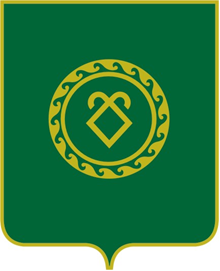 РЕСПУБЛИКА  БАШКОРТОСТАНСОВЕТ СЕЛЬСКОГО ПОСЕЛЕНИЯСУЛТАНБЕКОВСКИЙ СЕЛЬСОВЕТМУНИЦИПАЛЬНОГО РАЙОНААСКИНСКИЙ РАЙОН